Required practicals video linksTopic & PaperTopic & PaperChemistryChemistryChemistryChemistryWater purification2https://www.youtube.com/watch?v=N0f73tbGCRE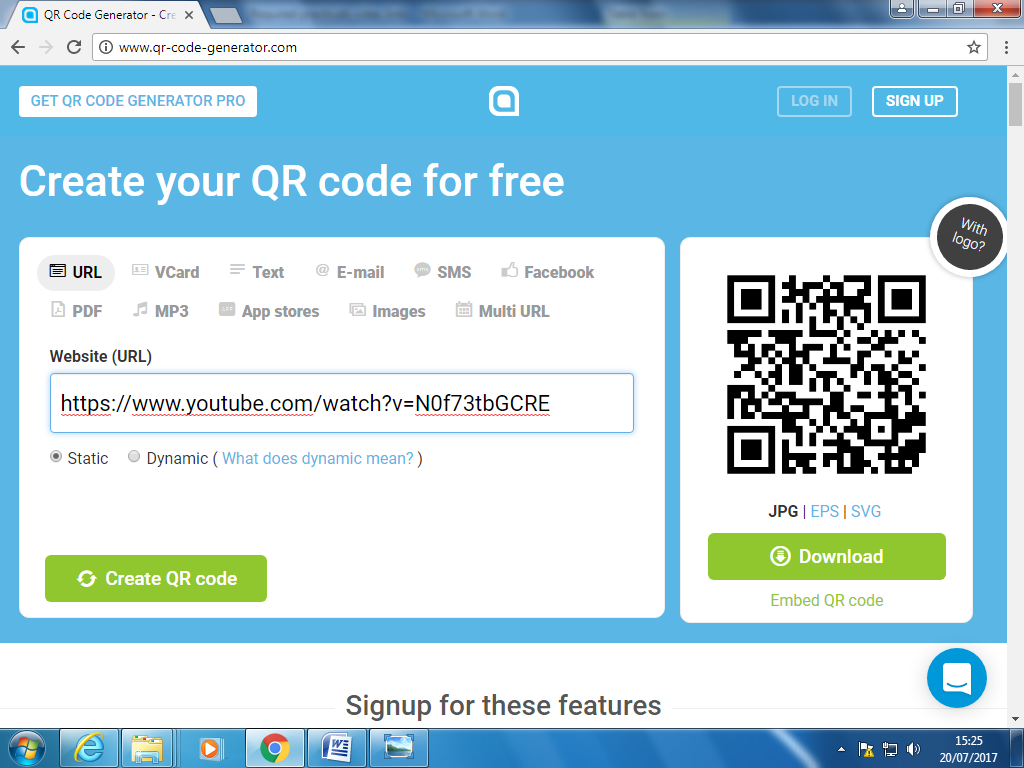 Chromatography 2https://www.youtube.com/watch?v=kxrjvLvbY28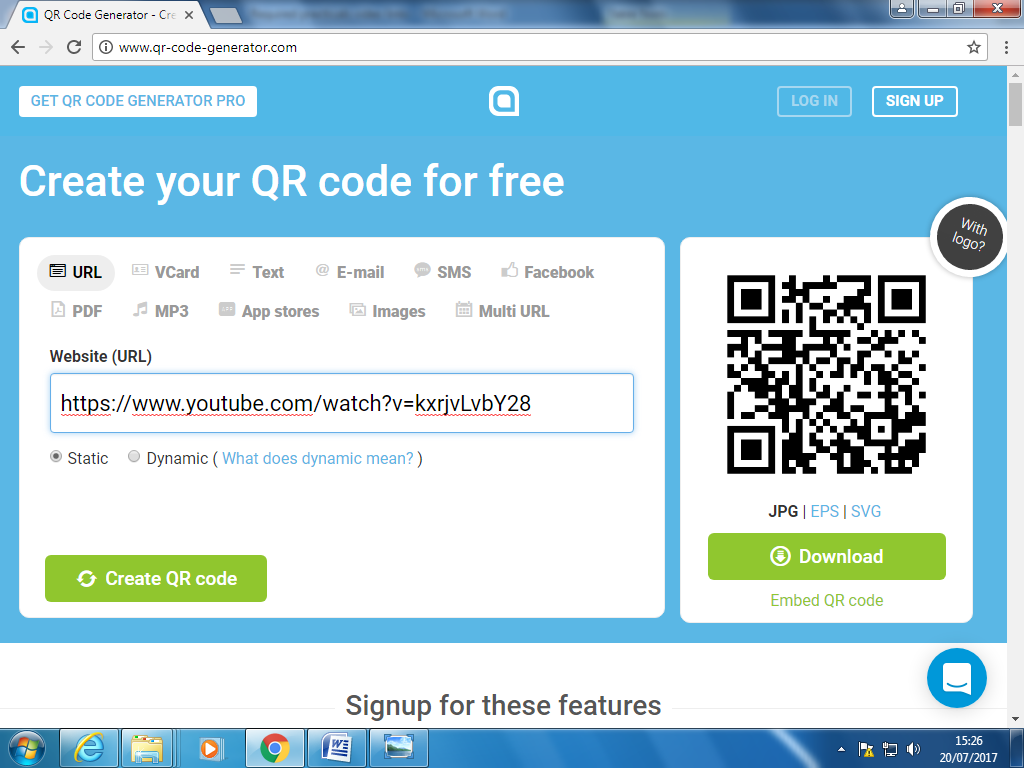 https://www.youtube.com/watch?v=-XCPPB-sBFU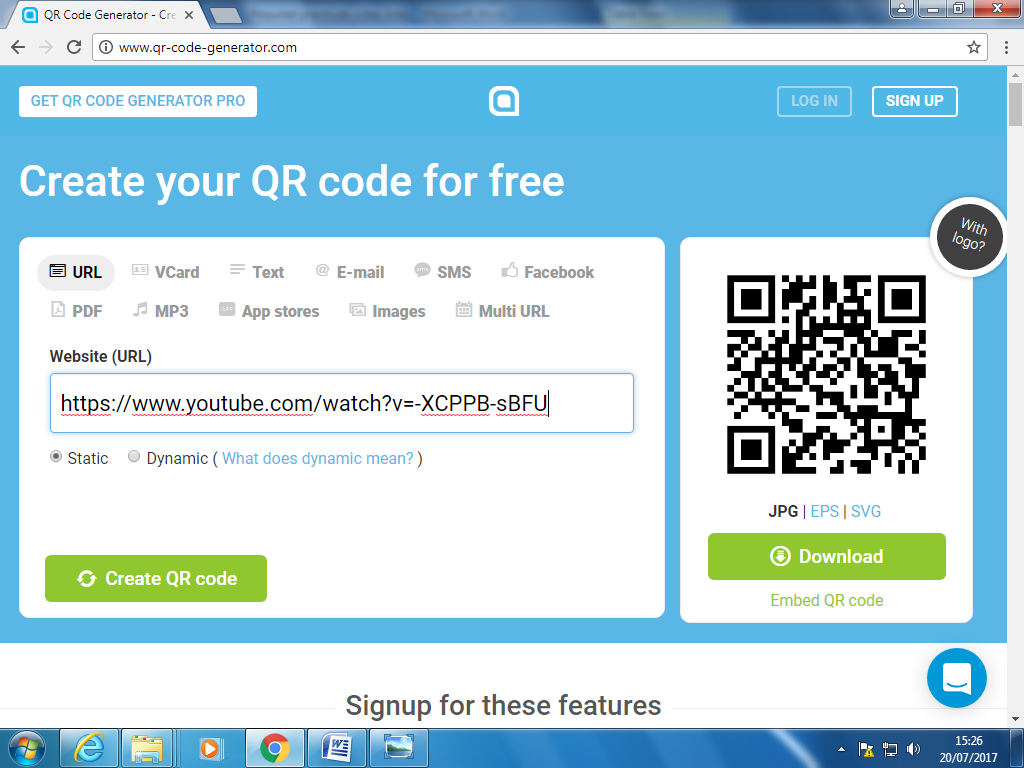 Rate of reaction 2https://www.youtube.com/watch?v=WlitM81qGqE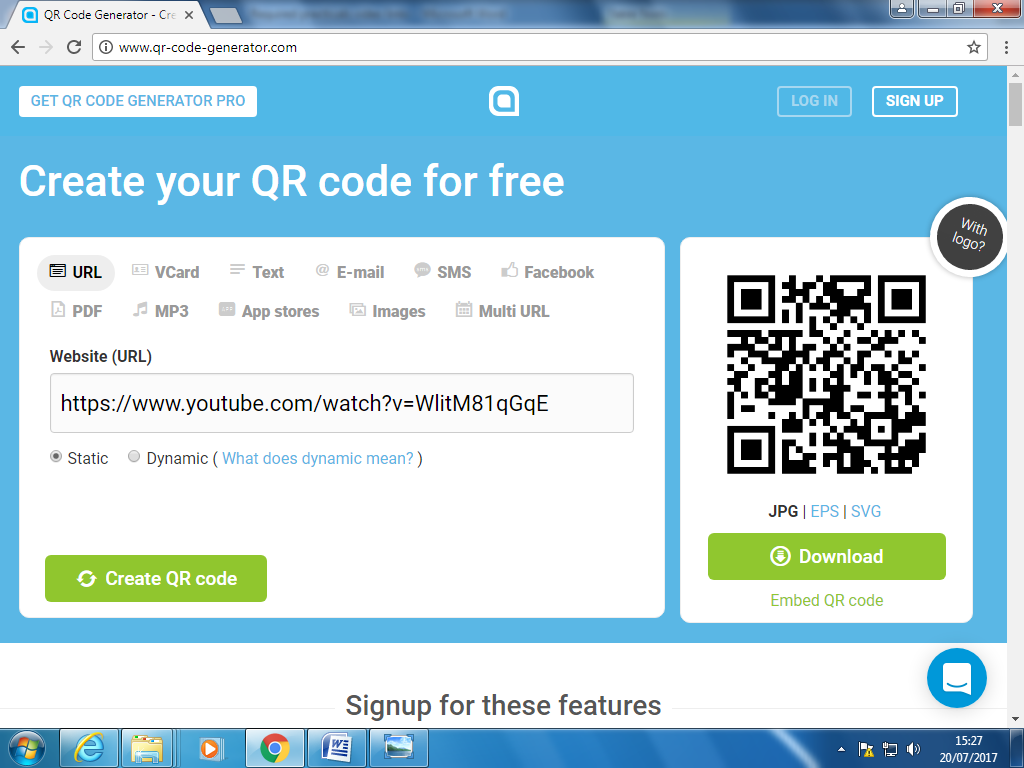 https://www.youtube.com/watch?v=wJXoUrBV6rk&index=3&list=PLDB8KPHmXFyc14g6QuLodbPgddhkYGA4o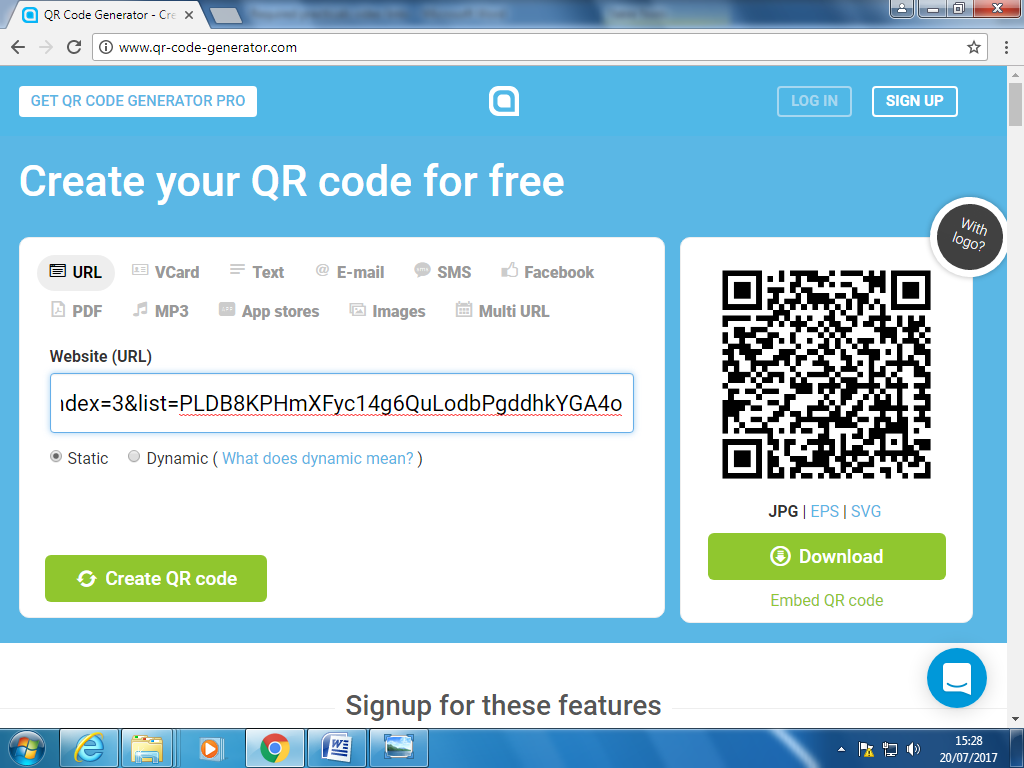 Making salts1https://www.youtube.com/watch?v=qIOMlwBoe_4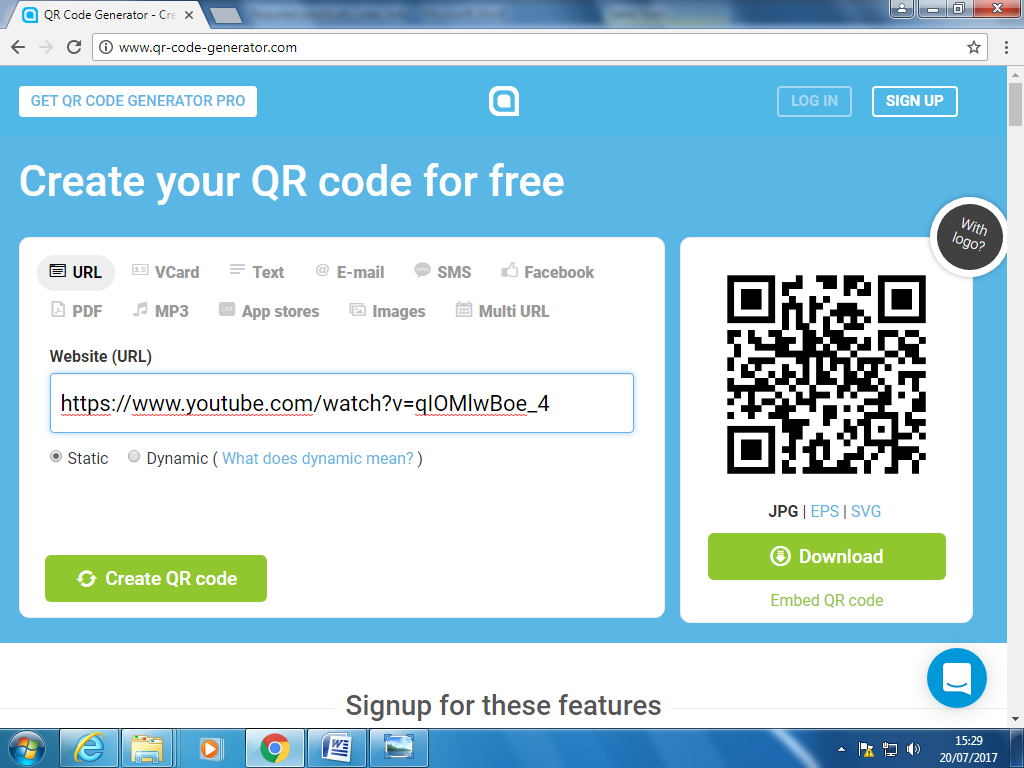 https://www.youtube.com/watch?v=B1oS1_vDmUk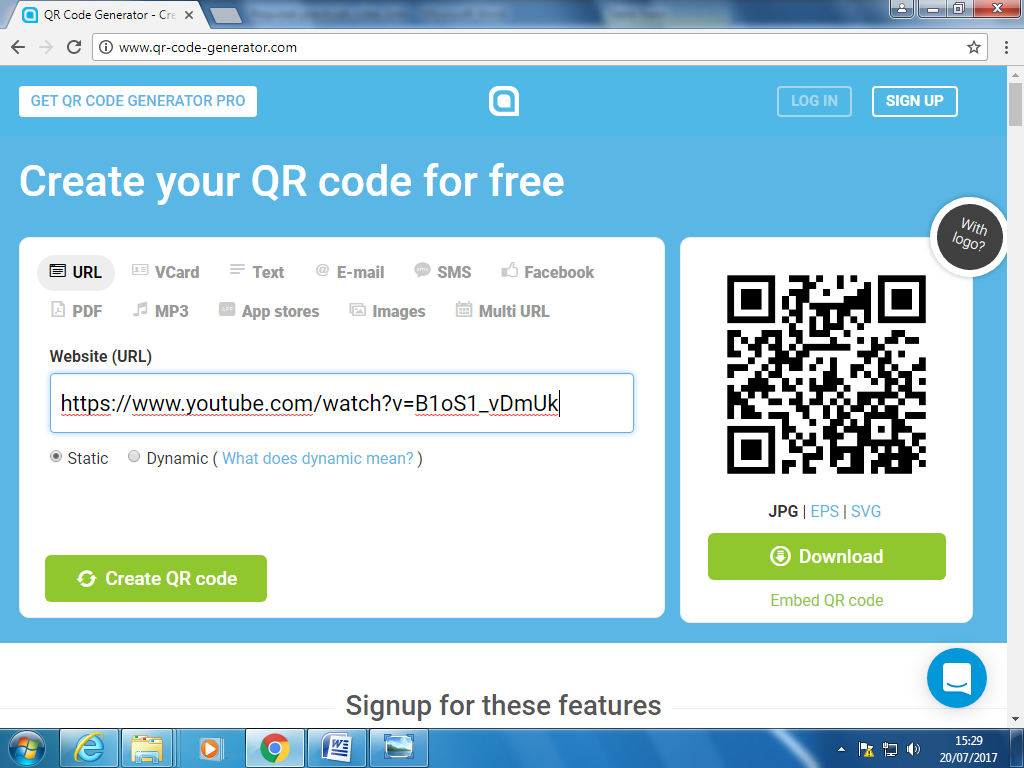 Electrolysis 1https://www.youtube.com/watch?v=pW8oBf-UCWQ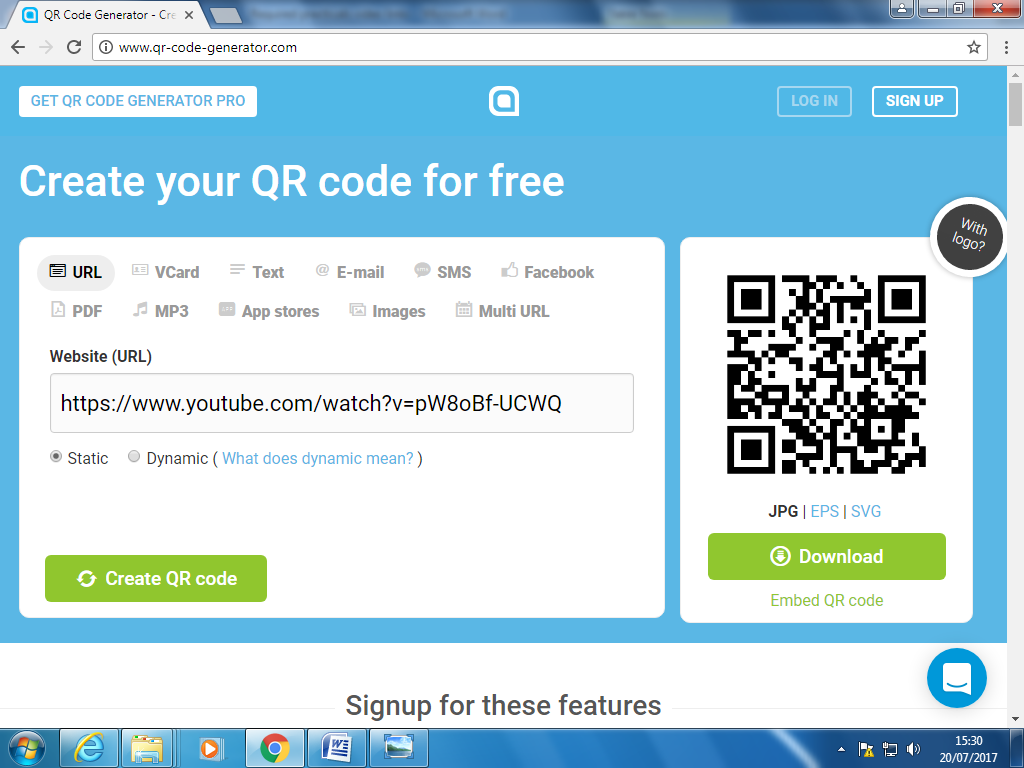 https://www.youtube.com/watch?v=KvW-g1FQV9E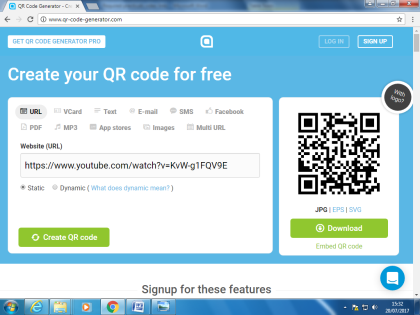 Temperature change 1https://www.youtube.com/watch?v=xO7QL0S90e8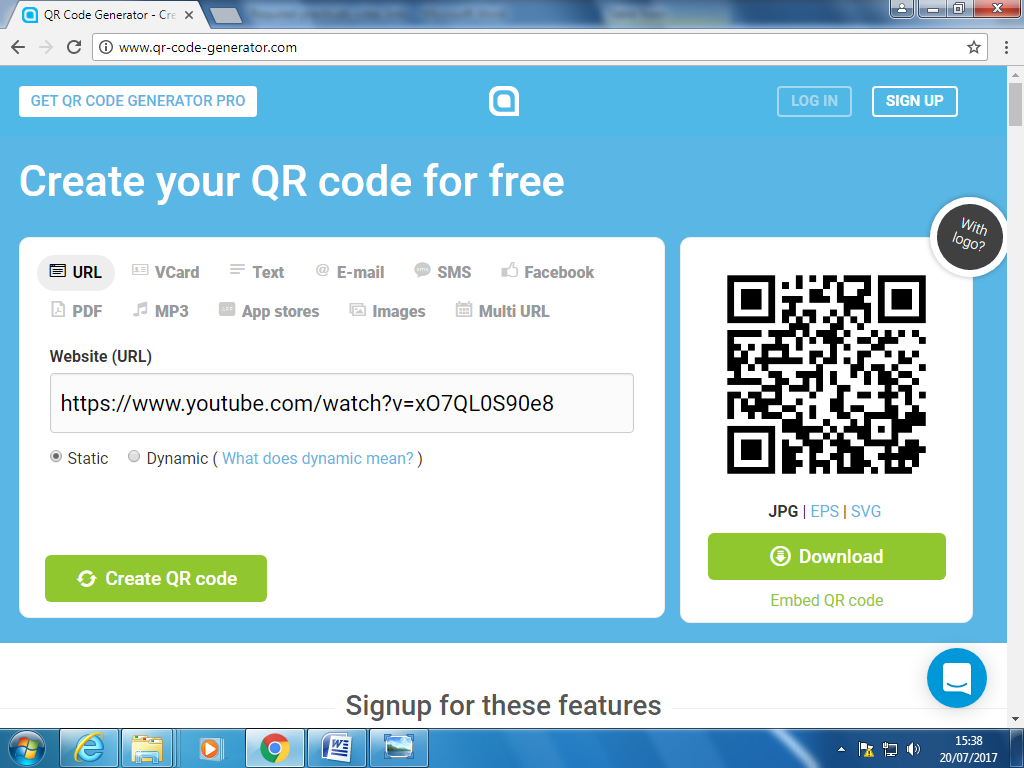 https://www.youtube.com/watch?v=htiSN2qGuGc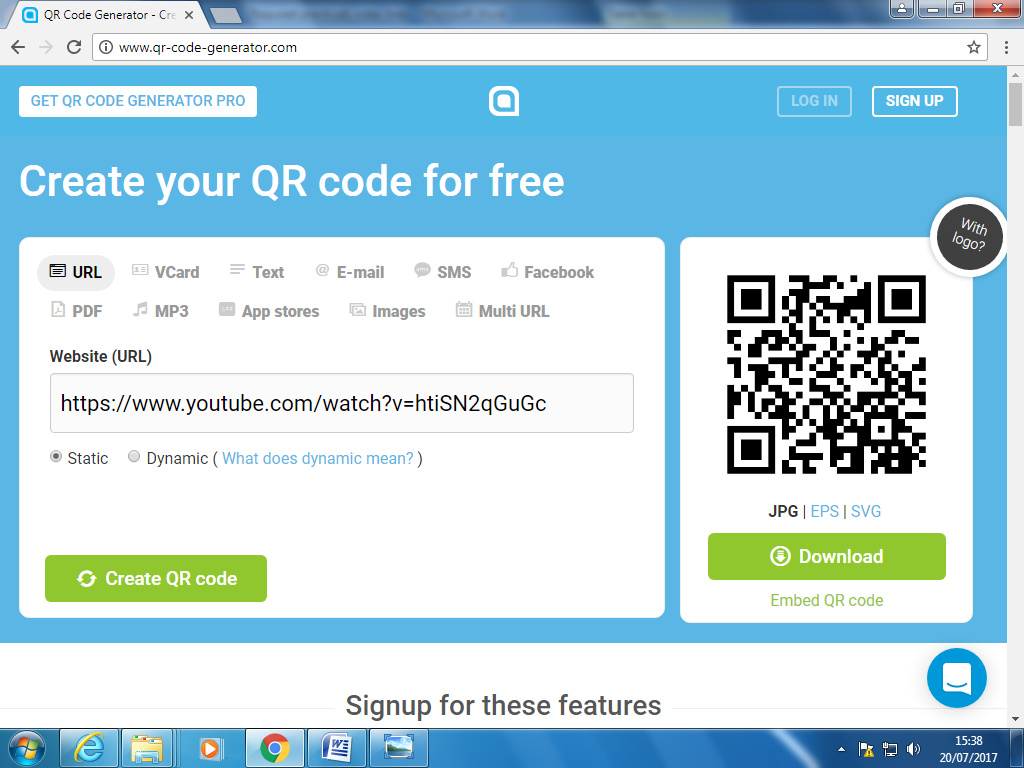 TRIPLE ONLY Identifying ions2https://www.youtube.com/watch?v=2vCU9pVAyVE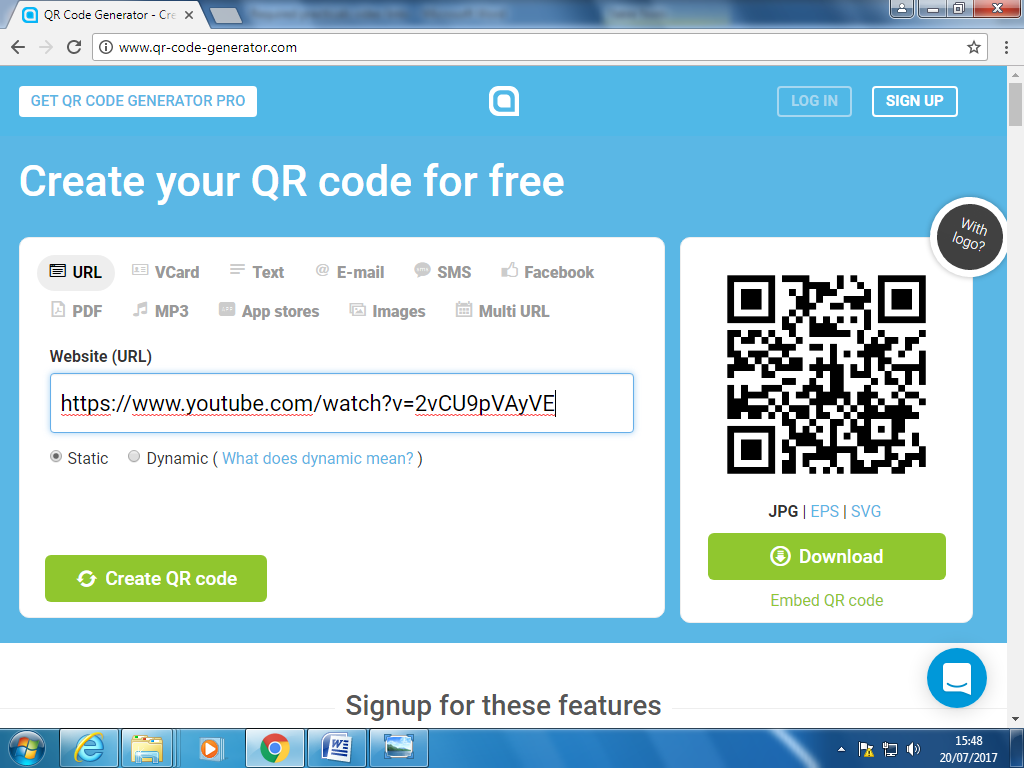 https://www.youtube.com/watch?v=OVbW72RnzXQ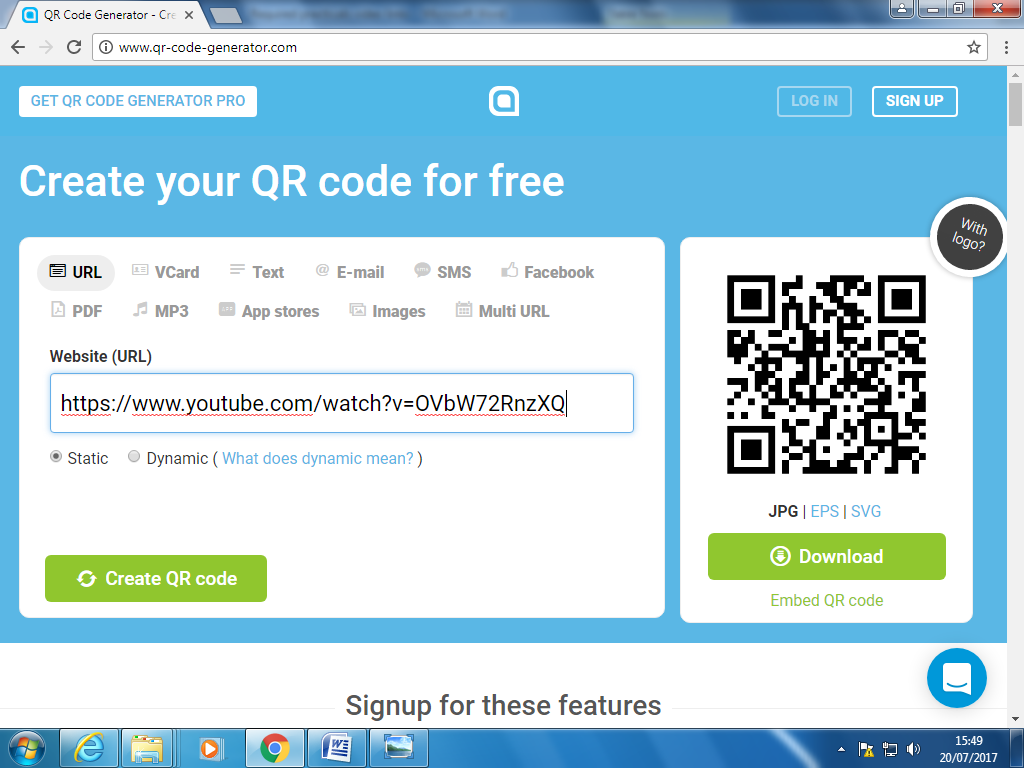 TRIPLE ONLYNeutralisation1https://www.youtube.com/watch?v=8yHYoENtCEY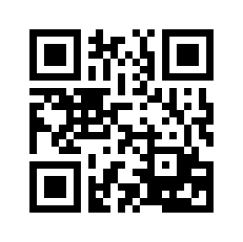 Topic & PaperTopic & PaperPhysicsPhysicsPhysicsPhysicsPhysicsDensity11https://www.youtube.com/watch?v=F7uto-YfSRc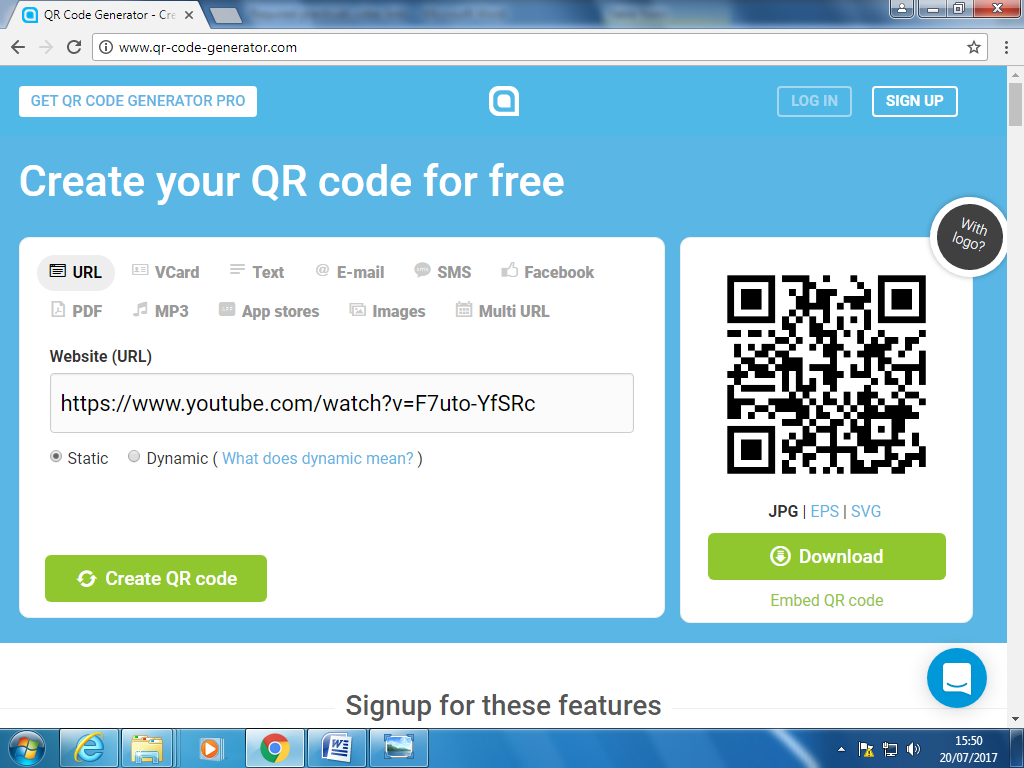 https://www.youtube.com/watch?v=lh4W-cXcsBQ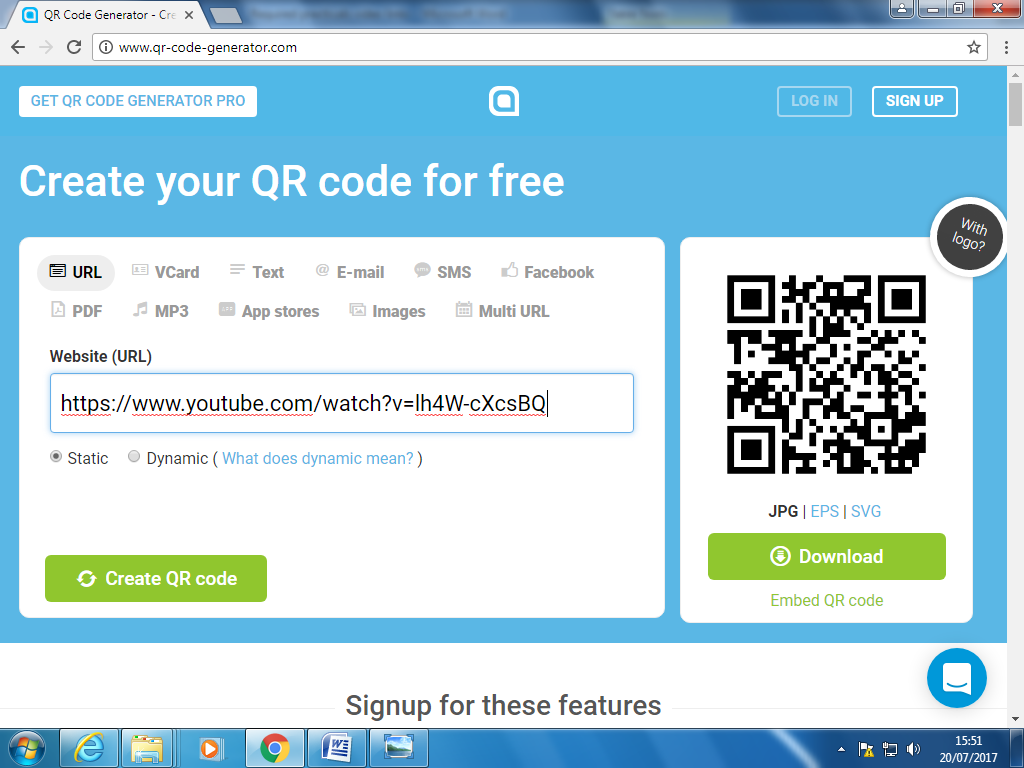 Density11https://www.youtube.com/watch?v=Ypg6mRbEhWs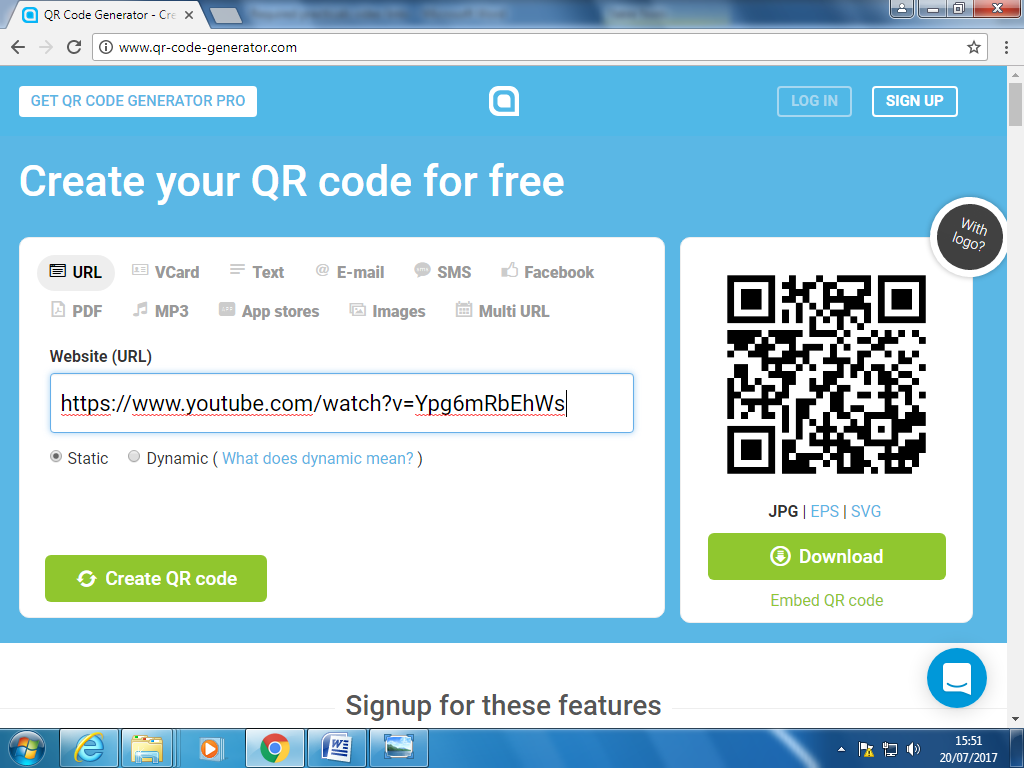 Specific heat capacity11https://www.youtube.com/watch?v=jW2ANwnfsUY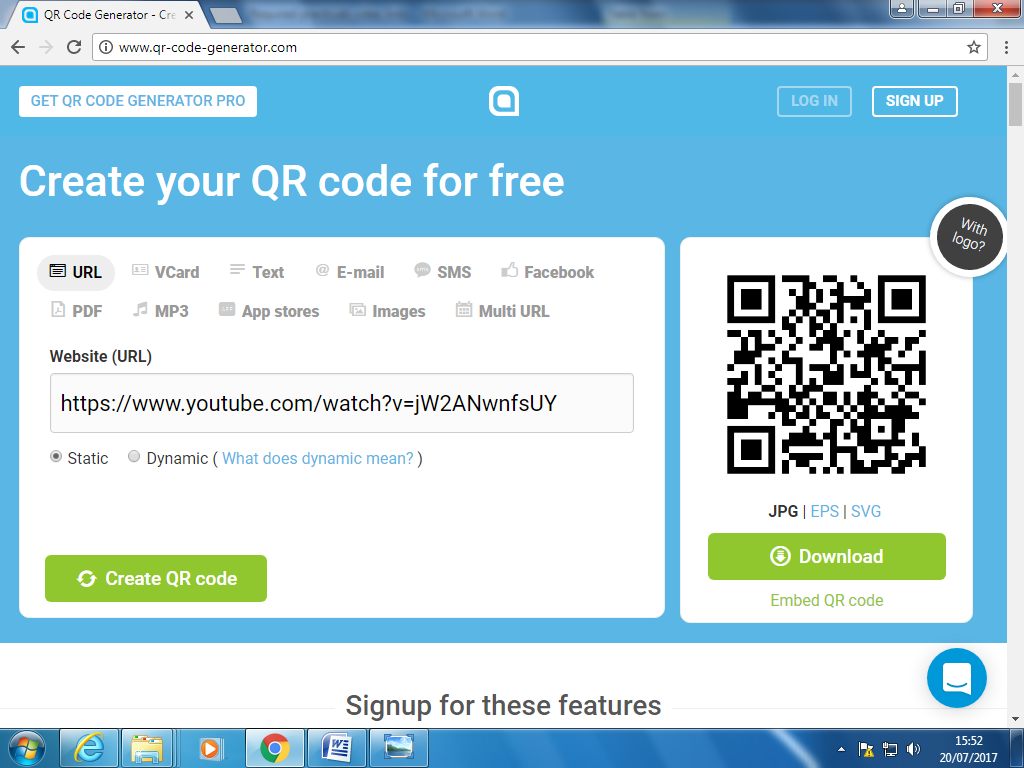 https://www.youtube.com/watch?v=ZYSdBU0pLvc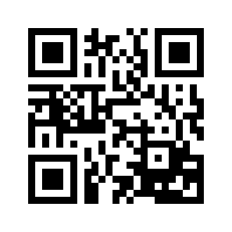 Resistance11https://www.youtube.com/watch?v=ZJKmovo-MoM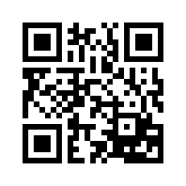 https://www.youtube.com/watch?v=m_3JrA-sDEg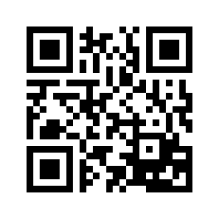 Resistance11https://www.youtube.com/watch?v=XSukRnxGy5c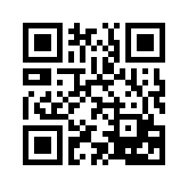 https://www.youtube.com/watch?v=1DI0By1Osrc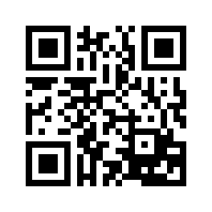 IV characteristics22https://www.youtube.com/watch?v=1QtI15E-GMU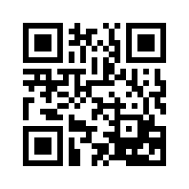 Force & extension22https://www.youtube.com/watch?v=XoukVo6MR40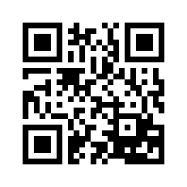 https://www.youtube.com/watch?v=QQCJeAqBumE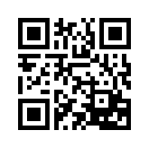 Acceleration22https://www.youtube.com/watch?v=gaKXmWdmeVQ&list=PLM2vhNffrPZf2tUarsQounK6plAUim2z9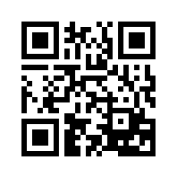 https://www.youtube.com/watch?v=nRaJd59ooIE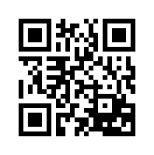 Waves22https://www.youtube.com/watch?v=kgL-hOBvQcc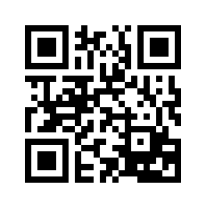 https://www.youtube.com/watch?v=HANMKi6-Guk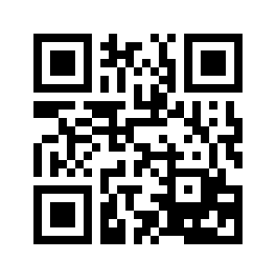 Radiation & absorption22https://www.youtube.com/watch?v=ClRrU6JuBOc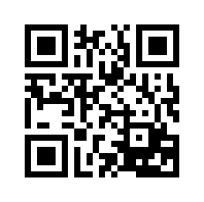 https://www.youtube.com/watch?v=4Pz8xcEQtMU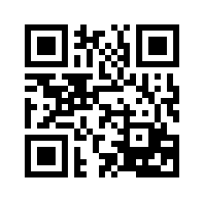 TRIPLE ONLY – Thermal insulation11https://www.youtube.com/watch?v=RZfSA2Xa6SU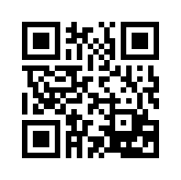 TRIPLE ONLY – Light22https://www.youtube.com/watch?v=XTMbYDrMr0w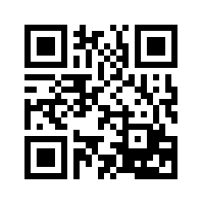 https://www.youtube.com/watch?v=4VKtq6GMbDA&index=5&list=PLM2vhNffrPZf2tUarsQounK6plAUim2z9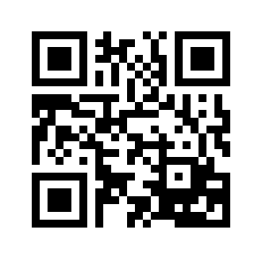 Topic & PaperTopic & PaperBiologyBiologyBiologyBiologyMicroscopy 1https://www.youtube.com/watch?v=XKPdnE6BGew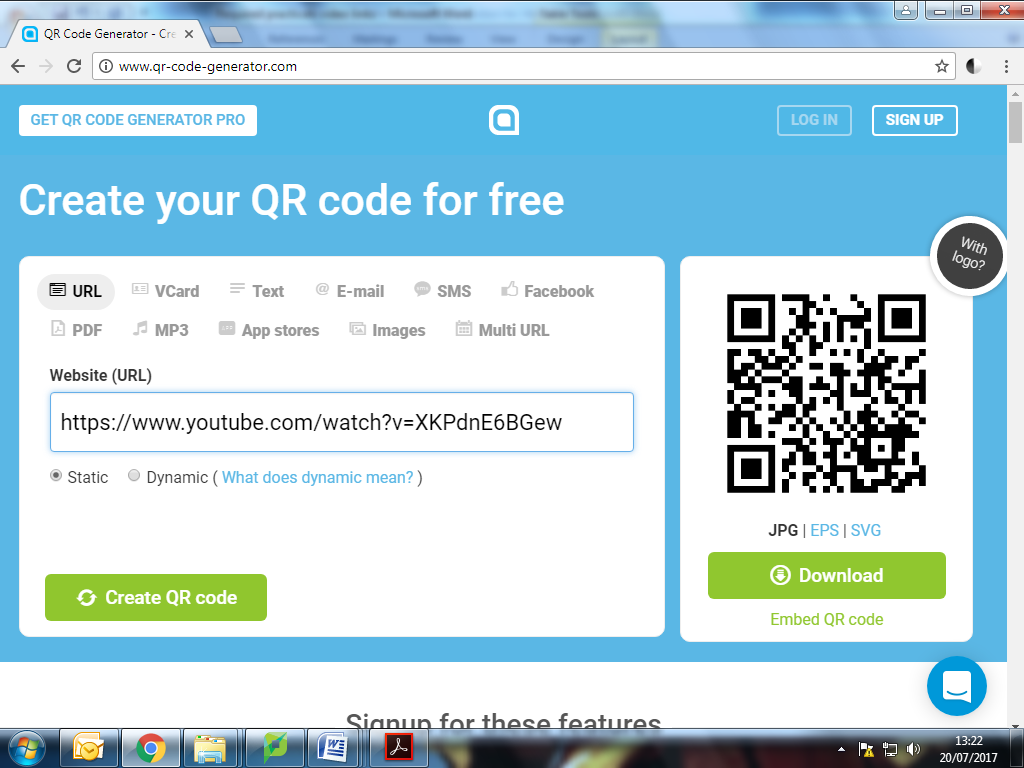 https://www.youtube.com/watch?v=DyL6s15WeqY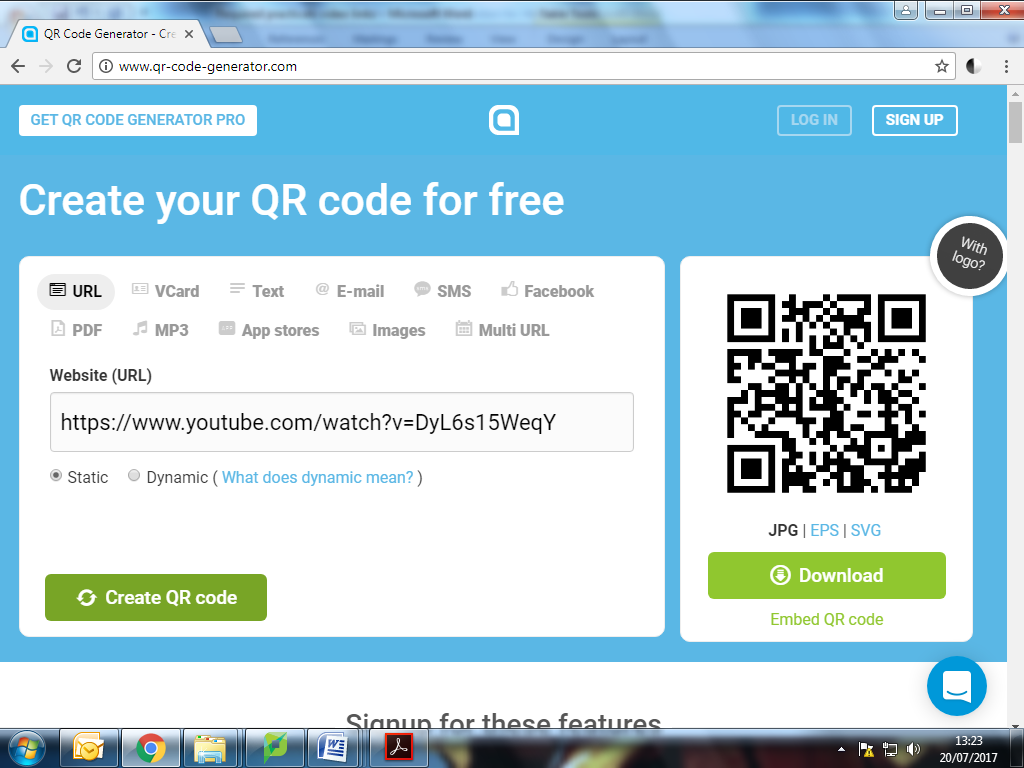 Microscopy 1https://www.youtube.com/watch?v=GXqrpb91JPg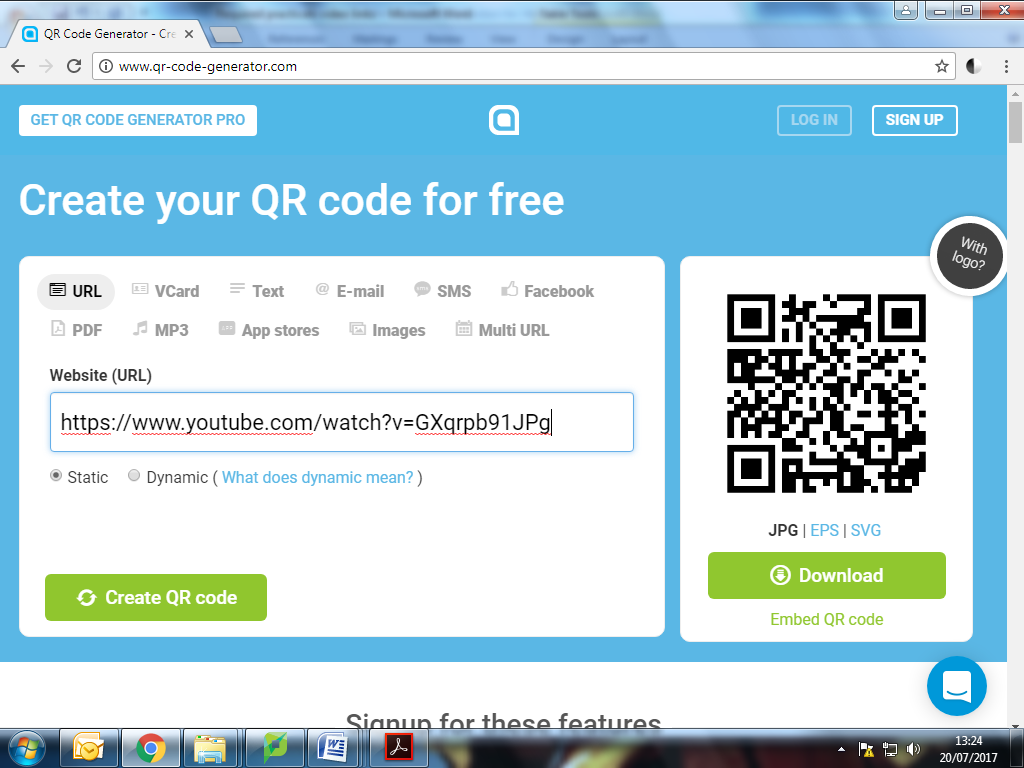 https://www.youtube.com/watch?v=J3HfSss5YPs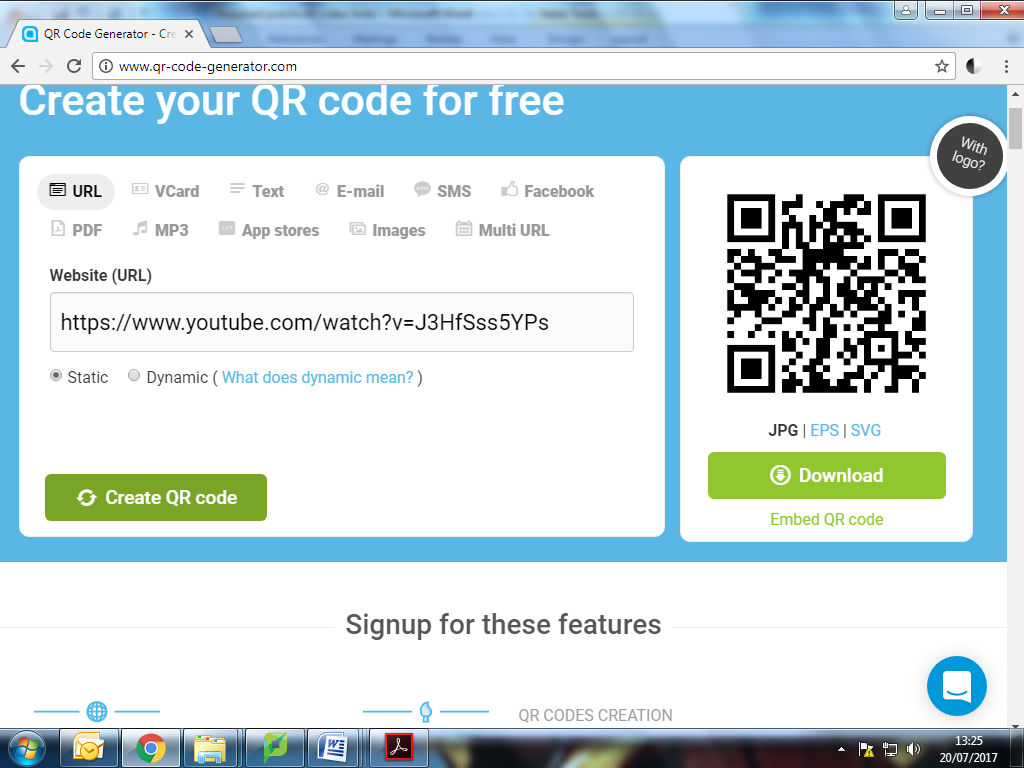 Osmosis1https://www.youtube.com/watch?v=oieXYuQm_xE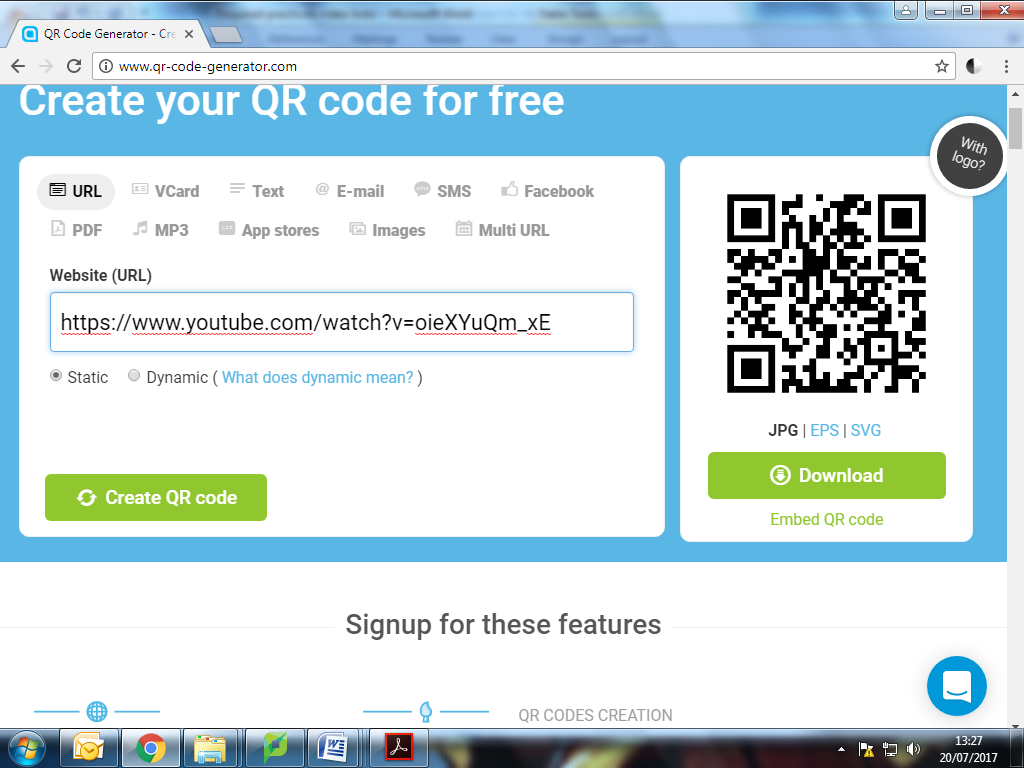 https://www.youtube.com/watch?v=aA_UvVeQbww&t=32s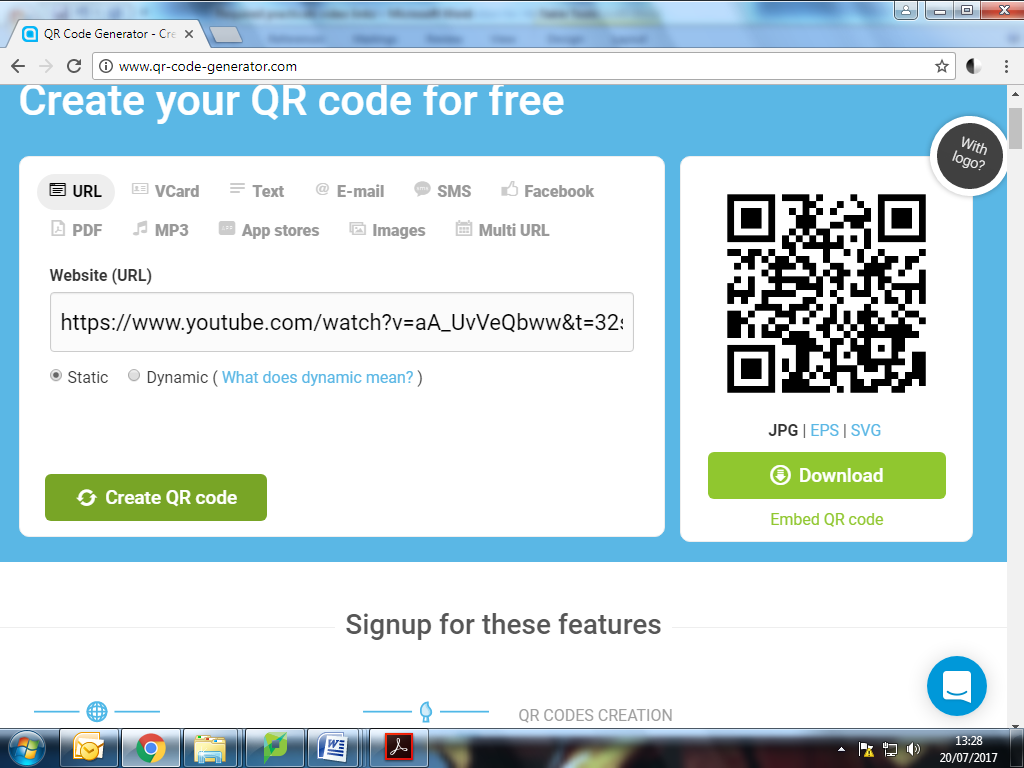 Food tests 1https://www.youtube.com/watch?v=sLP8dcnWnJg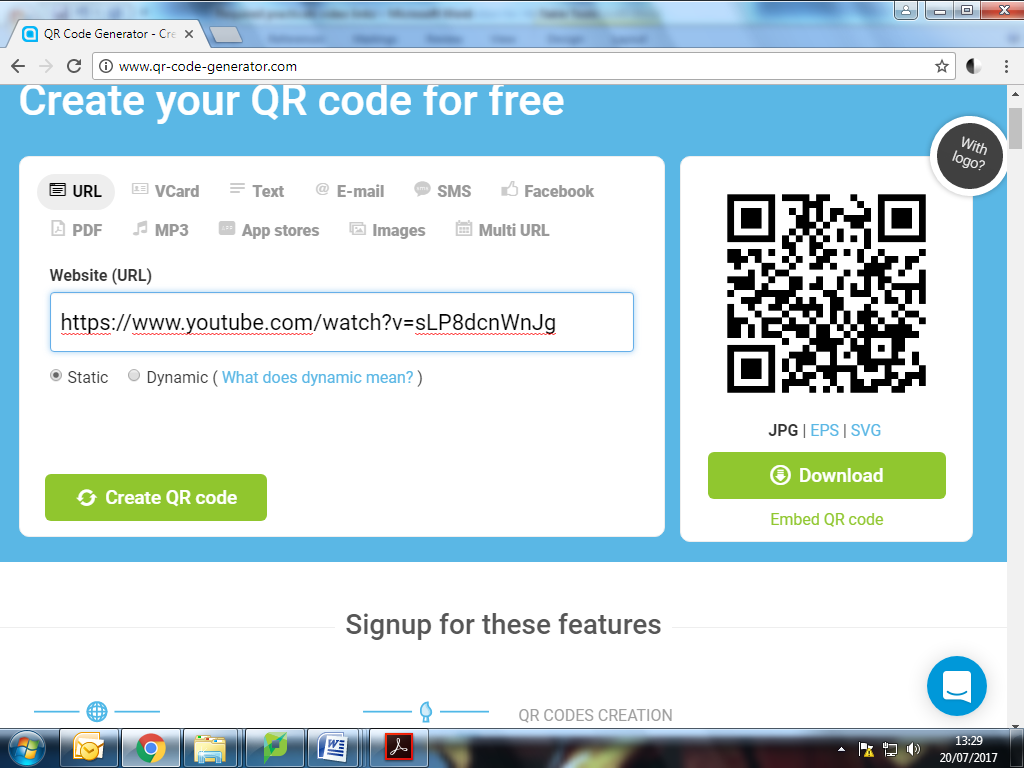 https://www.youtube.com/watch?v=81SpohOUHjA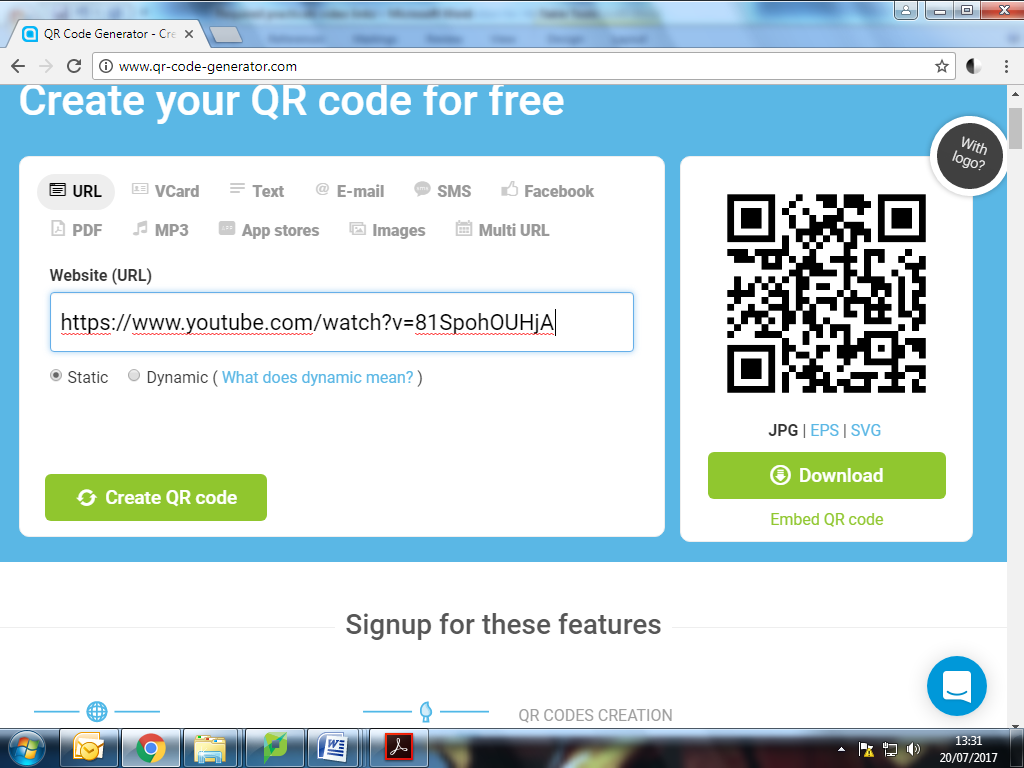 Enzymes 1https://www.youtube.com/watch?v=7wJItifm9Ws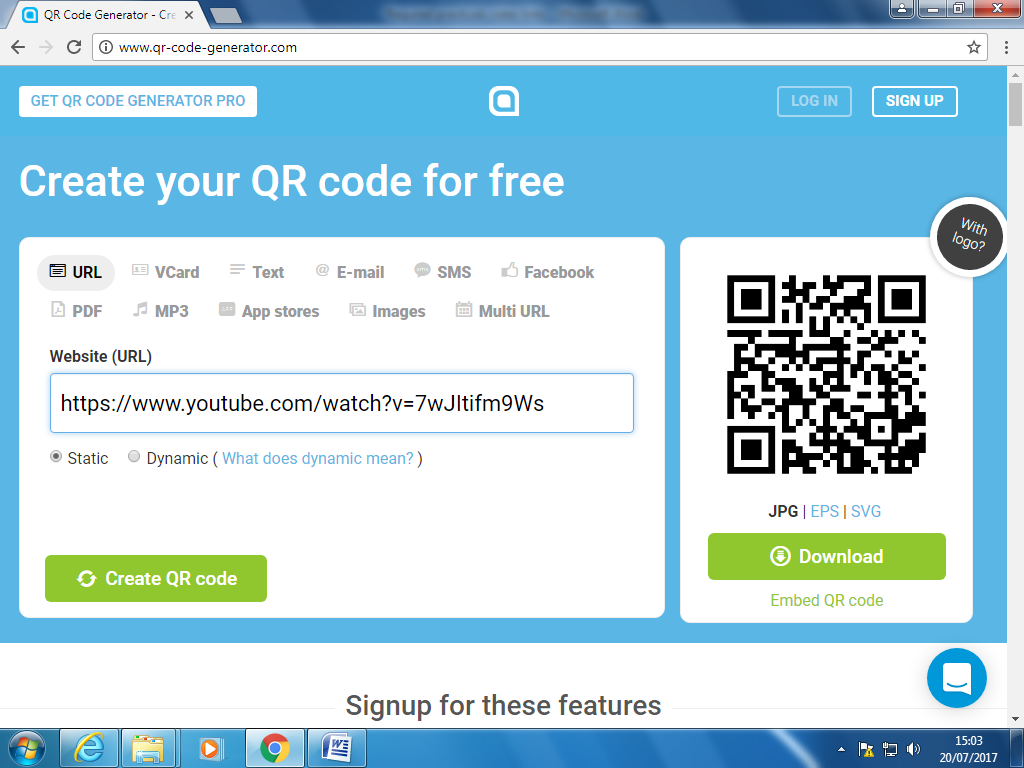 https://www.youtube.com/watch?v=8Yqbu56ImXk&t=11s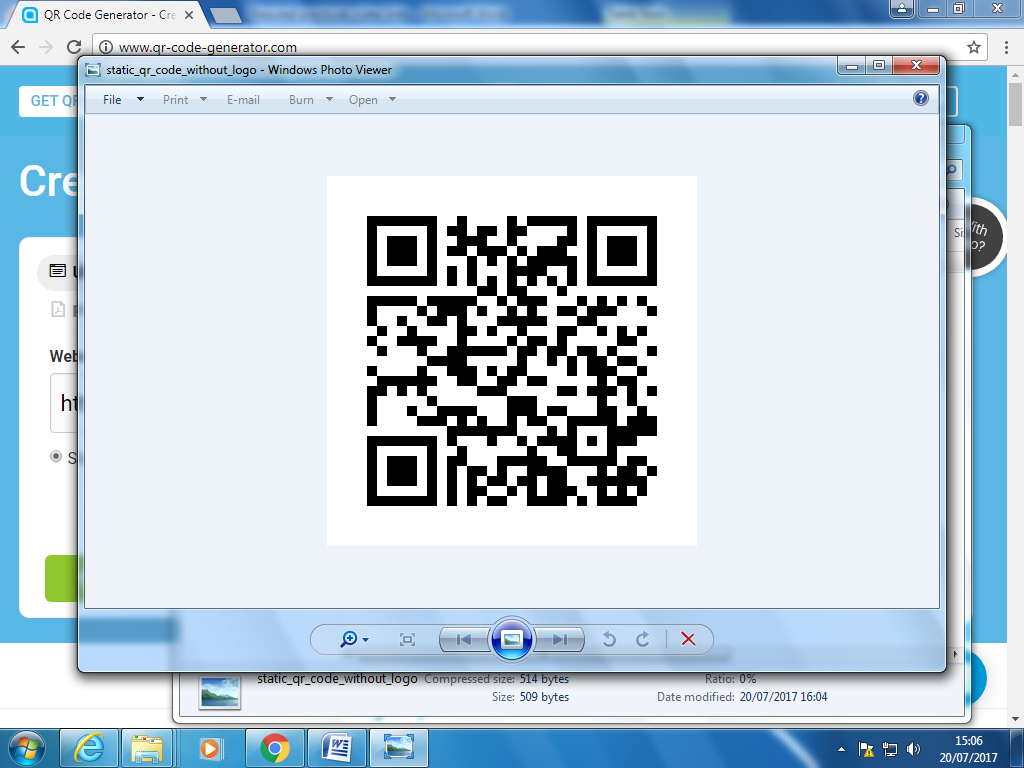 Photosynthesis 1https://www.youtube.com/watch?v=yg8vqsBOFMw&t=6s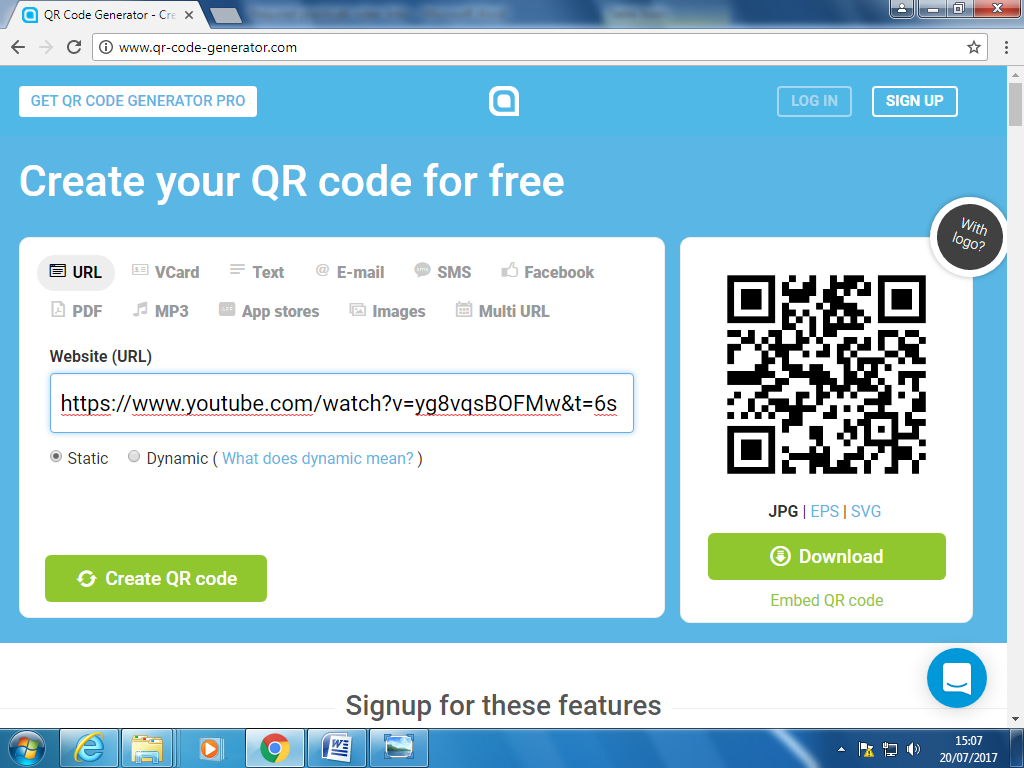 https://www.youtube.com/watch?v=6xEEDZAiTME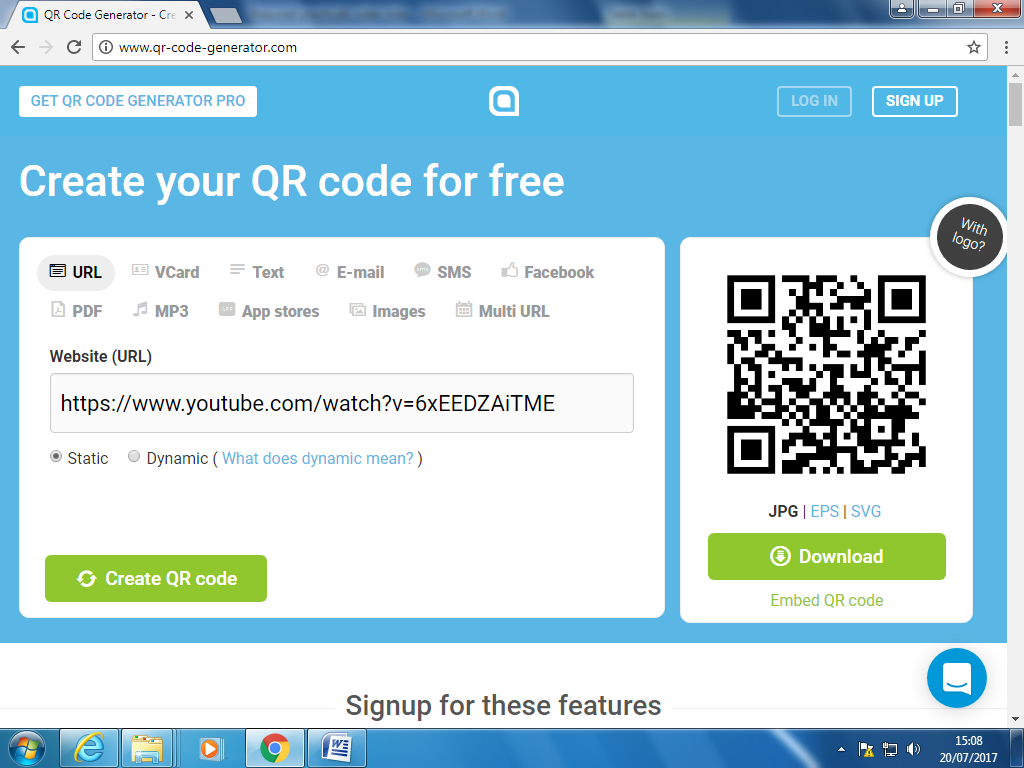 Photosynthesis 1https://www.youtube.com/watch?v=yg8vqsBOFMw&t=6s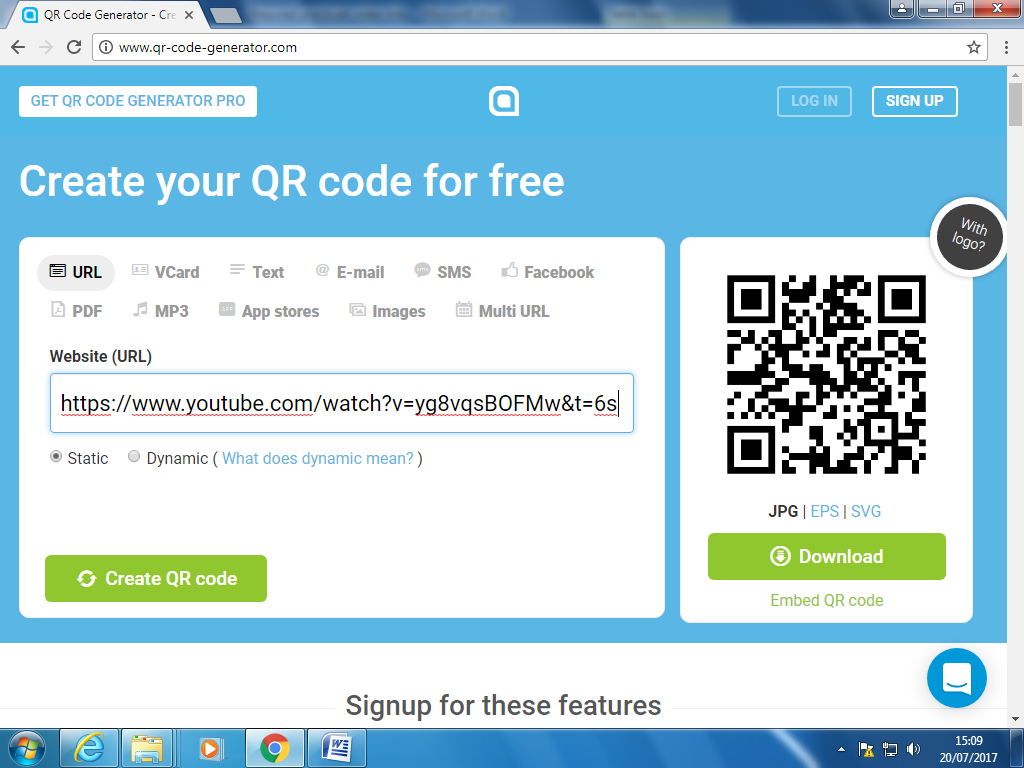 Reaction time5https://www.youtube.com/watch?v=81lPJtAp5Sc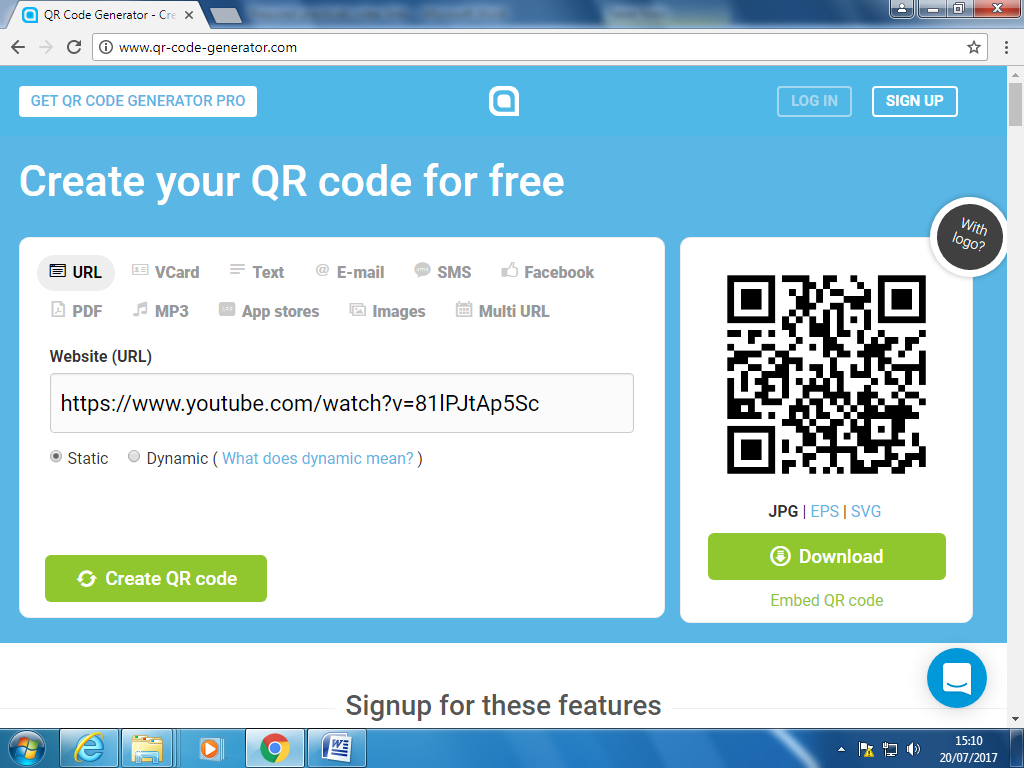 https://www.youtube.com/watch?v=3XM-4Qavh5k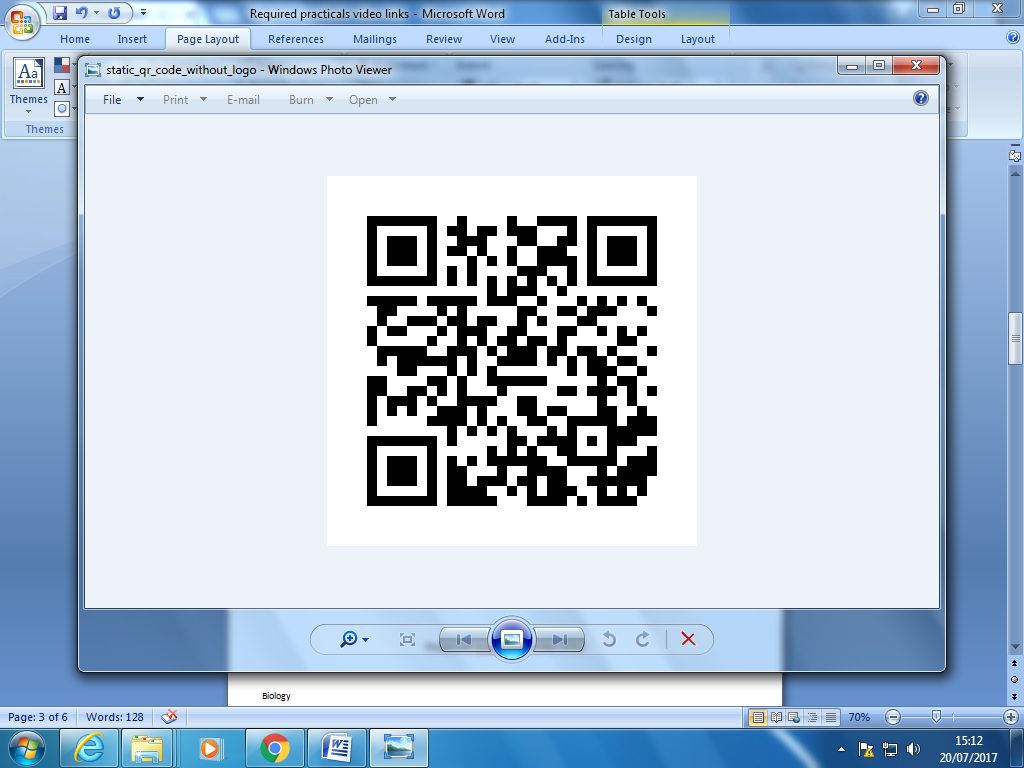 Field investigations 5https://www.youtube.com/watch?v=UDp3I07Wcrg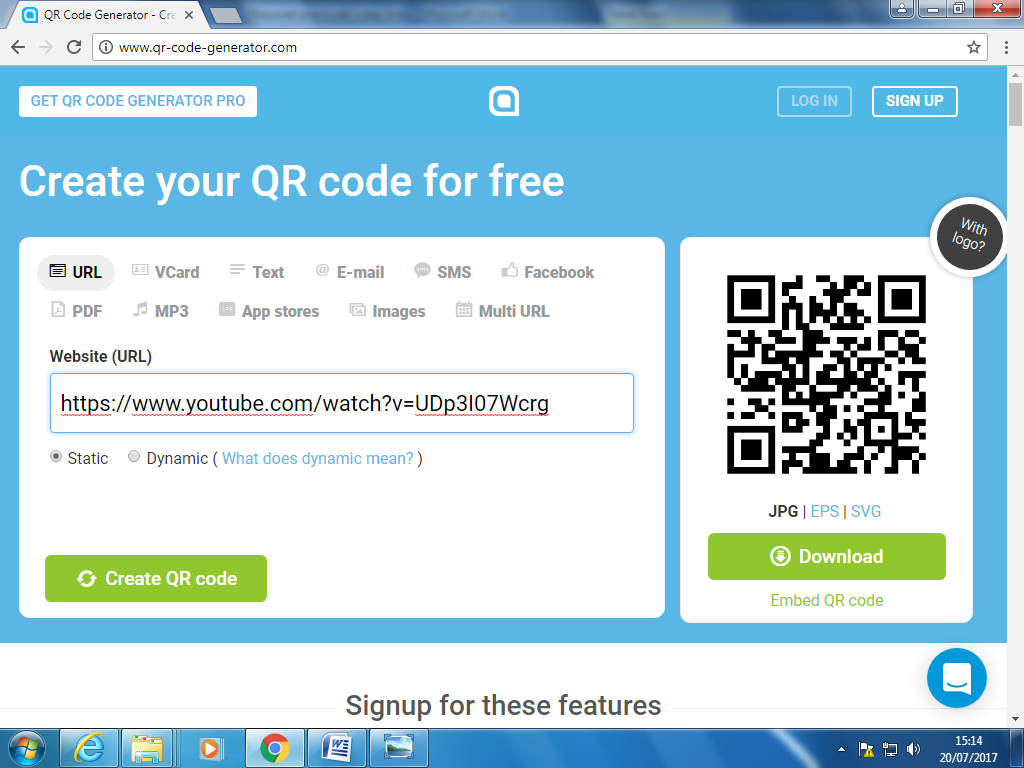 https://www.youtube.com/watch?v=lKyj7gEAAS8&t=53s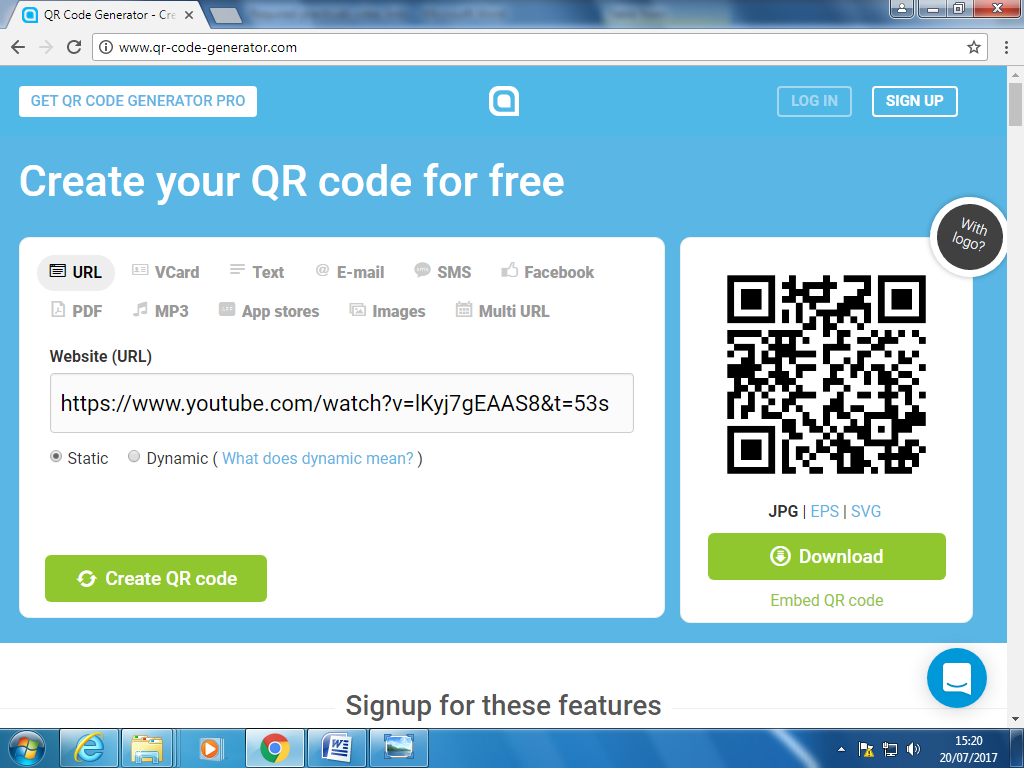 TRIPLE ONLY Microbiology1https://www.youtube.com/watch?v=6SblFQHRnRY&list=PLyLdDAgC3ROjaTKJF1sORxcSZSdxvczq9&index=2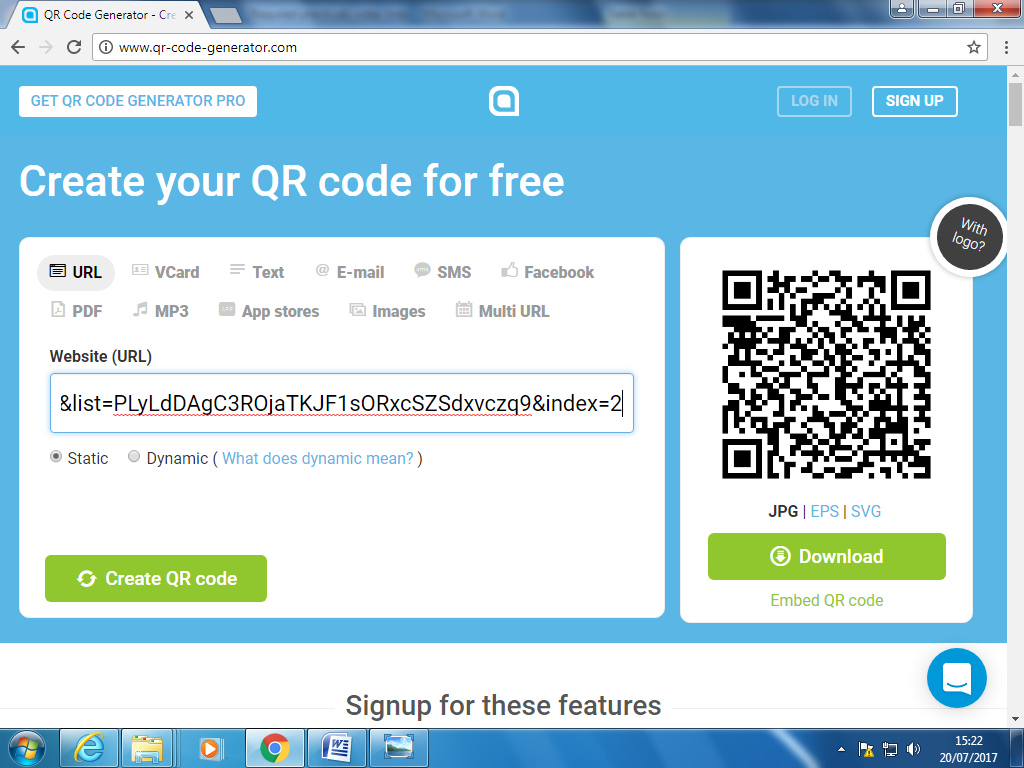 https://www.youtube.com/watch?v=sZueyuUQeFc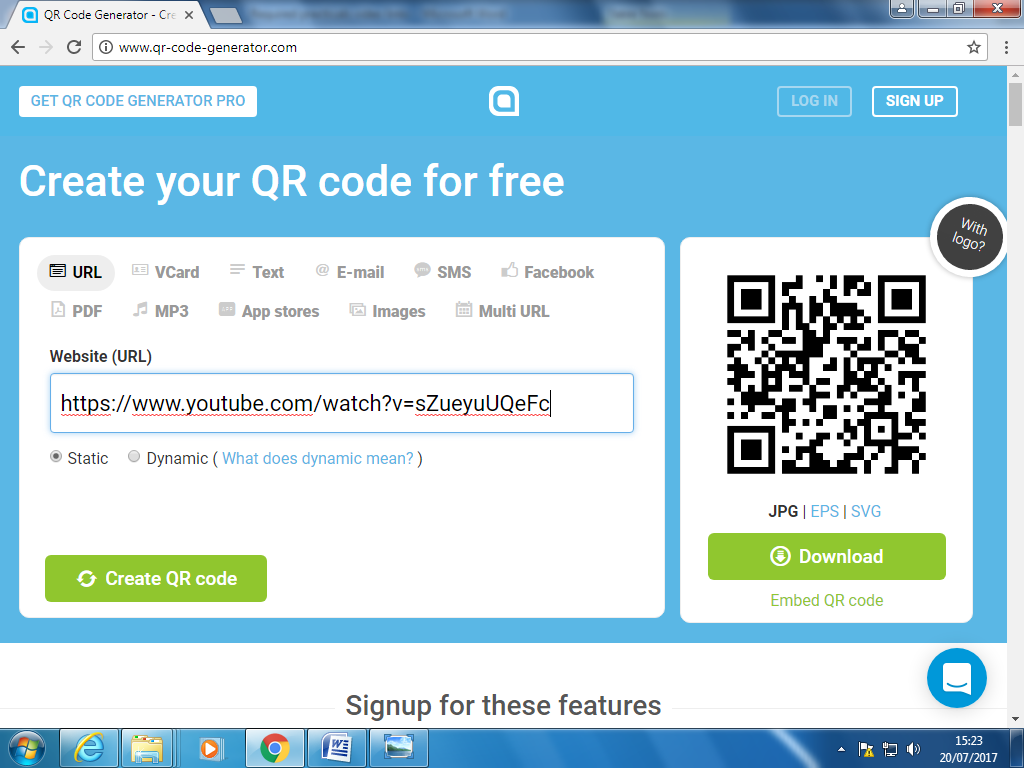 TRIPLE ONLYDecay2https://www.youtube.com/watch?v=FVrOIMmmBQE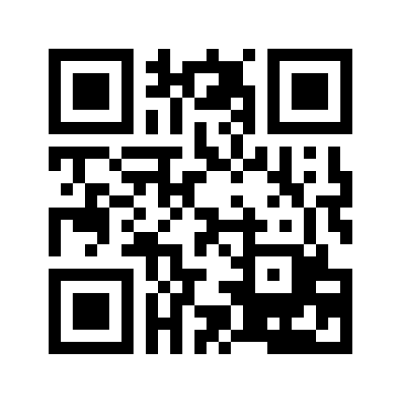 TRIPLE ONLYGermination2https://www.youtube.com/watch?v=2TCu8GHS2nc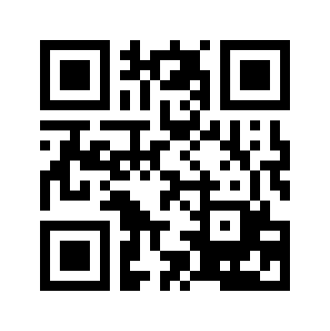 https://www.youtube.com/watch?v=pCFstSMvAMI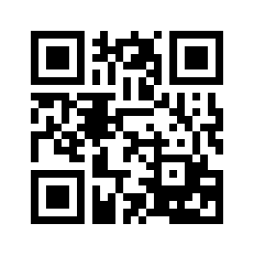 